Załącznik nr 2 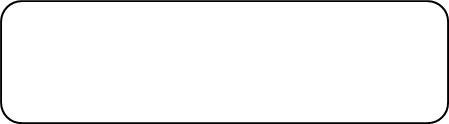       (pieczęć adresowa Wykonawcy)Oświadczenie wykonawcy DOTYCZĄCE SPEŁNIANIA WARUNKÓW UDZIAŁU W POSTĘPOWANIU Na potrzeby postępowania o udzielenie zamówienia publicznego pn. „usługa ochrony fizycznej osób 
i mienia 
z obsługą monitoringu budynku Sądu Rejonowego w Legionowie położonego przy ul. Sobieskiego 47 
i Sobieskiego 47A oraz ochrona mienia w postaci lokali Sądu Rejonowego w Legionowie znajdujących się w Legionowie przy ul. Husarskiej 15 (Archiwum Zakładowe) i przy ul. AL. 3 Maja 24 (Ośrodek Kuratorski Nr 1), oświadczam co następuje:spełniam warunki udziału w postępowaniu określone przez Zamawiającego 
w Ogłoszeniu o zamówieniu,nie podlegam wykluczeniu z postępowania …………….……. (miejscowość), dnia ………….……. r. 							…………………………………………(podpis i pieczątka imienna osoby upoważnionej do 
składania oświadczeń woli 
w imieniu Wykonawcy)Załącznik nr 3 Wykaz wykonanych/wykonywanych usług    (pieczęć adresowa Wykonawcy)Wykazane usługi muszą spełniać warunek określony w Ogłoszeniu. Dodatkowo przedmiotowy Wykaz stanowił będzie podstawę do przyznawania punktów w kryterium Doświadczenie wykonawcy w Sądach.  W załączeniu:Dowód/dowody potwierdzające, że wykazane usługi zostały wykonane należycie/są wykonywane należycie.Załącznik nr 4nr ref. :  ZP/SR/01/17Formularz ofertowyDo: Sądu Rejonowego w Legionowie, 05 – 118 Legionowo, ul. Sobieskiego 47Nawiązując do ogłoszenia o postępowaniu prowadzonym w trybie art. 138o ustawy Prawo zamówień publicznych (Dz. U. z 2017 poz. 1579) na usługę ochrony fizycznej osób i mienia z obsługą monitoringu budynku Sądu Rejonowego w Legionowie położonego przy ul. Sobieskiego 47 i Sobieskiego 47A oraz ochrona mienia w postaci lokali Sądu Rejonowego w Legionowie znajdujących się w Legionowie przy ul. Husarskiej 15 (Archiwum Zakładowe) i przy ul. AL. 3 Maja 24 (Ośrodek Kuratorski Nr 1),Ja / my niżej podpisany/i …………………………………………………………………..………………............………….………. …………………………………………………………………………………………………………………………………………………………………..……………………………............………………………………………………………………………………………………………działając w imieniu i na rzecz:Nazwa i siedziba Wykonawcy:.....................................................................................................................................(proszę podać zgodnie z wpisem do KRS lub ewidencji działalności gospodarczej)NIP: …....................................................................... REGON: …................................................................................Tel. …......................................................................... Fax. …................................................................................http// …....................................................................... e – mail: …................................................................................(W przypadku składania oferty przez podmioty wspólnie ubiegające się o udzielenie zamówienia należy podać nazwy (firmy) i dokładne adresy wszystkich wykonawców np. wspólników spółki cywilnej lub członków konsorcjum)Osoba do kontaktów: .................................................... Składam/y ofertę na wykonanie przedmiotu zamówienia w zakresie określonym Ogłoszeniu. Oświadczam/y, że zapoznaliśmy się z Ogłoszeniem wraz z załącznikami i uznajemy się związanymi określonymi w niej zasadami postępowania oraz zdobytymi informacjami niezbędnymi do przygotowania oferty.Oferuję/emy realizację przedmiotu zamówienia obejmującego 25 552 roboczogodzin, w okresie od dnia 31 stycznia 2017 r. od godz. 8:00 do dnia 31 stycznia 2020 r. do godz. 8:00, za: 	cenę netto: .............................................zł (słownie złotych: ………………….……………), 	wartość podatku VAT: …. ……………zł (słownie złotych: ……………………………….),	cenę brutto: ............................................zł (słownie złotych: .………………………...…….). Cena netto jednej roboczogodziny wynosi :............zł (słownie w złotych:.........................................). Wartość podatku VAT jednej roboczogodziny wynosi: .........zł (słownie złotych: ..................…….),Cena brutto jednej roboczogodziny wynosi :............zł (słownie w złotych:.........................................).Oświadczam/y, że posiadam/y /nie posiadam/y certyfikat/u ISO 9001.Oświadczam/y, że posiadam/y nie posiadam/y poświadczenia bezpieczeństwa przemysłowego.  Akceptuję/emy warunki płatności określone przez Zamawiającego w Istotnych postanowieniach umowy.Uważam/y się za związanych niniejszą ofertą przez okres 30 dni od upływu terminu składania ofert.Oświadczam/y, że niniejsza oferta zawiera na stronach nr od ……… do ……… informacje stanowiące tajemnicę przedsiębiorstwa w rozumieniu przepisów o zwalczaniu nieuczciwej konkurencji / oferta nie zawiera informacji stanowiących tajemnicę przedsiębiorstwa*.Oświadczam/y, że zapoznaliśmy się z Istotnymi postanowieniami umowy i zobowiązujemy się, w przypadku wyboru naszej oferty, do zawarcia umowy zgodnej z niniejszą ofertą, na warunkach określonych w Ogłoszeniu, w miejscu i terminie wyznaczonym przez Zamawiającego.Wszelką korespondencję w sprawie niniejszego postępowania należy kierować na poniższy adres:...................................................................................................................................................... Ofertę niniejszą składam/y na ………..kolejno ponumerowanych stronach.Załącznikami do niniejszej oferty, są: Oświadczenie, sporządzone według wzoru określonego w załączniku nr 2, Wykaz wykonanych zamówień, sporządzony według wzoru określonego w załączniku nr 3,Zestawienie cenowe…………..…………………… dnia …………. 2017 r.…………………………………………………………         (podpis/y osoby/osób reprezentujących Wykonawcę/Wykonawców)* Właściwe wypełnić lub skreślić niepotrzebne.ZESTAWIENIE CENOWE (SPECYFIKACJA RZECZOWO-CENOWA) – Integralna część Formularza ofertowego………………………………… dnia …………. 2017  roku…………………………………………..(podpis/y osoby/osób reprezentujących Wykonawcę/L.p.Wartość usługi bruttoData od- do wykonania/wykonywania(tj. dzień, miesiąc, rok)Miejsce wykonania 
i nazwa podmiotu na rzecz którego była wykonana usługa …………………………………………………………(data i podpis i pieczątka imienna osoby upoważnionej do składania oświadczeń woli 
w imieniu Wykonawcy)Pozycja opisu przedmiotu zamówienia NazwaŁączna liczba roboczogodzinCena jednostkowa jednej roboczogodziny netto w złŁączna wartość roboczogodzin netto w zł(kol. 3 x kol. 4)Wartość podatku VAT za łączną liczbę roboczogodzin(w zł)Łączna wartość brutto w zł(kol. 5 + kol. 6)12345671.usługa ochrony fizycznej osób i mienia z obsługą monitoringu budynku Sądu Rejonowego w Legionowie położonego przy ul. Sobieskiego 47 i Sobieskiego 47A oraz ochrona mienia w postaci lokali Sądu Rejonowego w Legionowie znajdujących się w Legionowie przy ul. Husarskiej 15 (Archiwum Zakładowe) i przy ul. AL. 3 Maja 24 (Ośrodek Kuratorski Nr 1)25 552RAZEM-